О внесении изменений в  муниципальную программу Кудеихинского сельского поселения Порецкого района Чувашской Республики «Модернизация и развитие сферы жилищно-коммунального хозяйства», утвержденную постановлением администрации Кудеихинского сельского поселения Порецкого района от  28.05.2019 № 46Администрация Кудеихинского сельского поселения Порецкого района п о с т а н о в л я е т :	Внести в муниципальную программу Кудеихинского сельского поселения Порецкого района Чувашской Республики «Модернизация и развитие сферы жилищно-коммунального хозяйства» (далее - программа), утвержденную постановлением администрации Кудеихинского сельского поселения Порецкого района 28.05.2019 № 46, следующие изменения:В Паспорте программы позицию «Объемы бюджетных ассигнований муниципальной программы» изложить в следующей редакции:«Паспорт 
муниципальной программы Кудеихинского сельского поселения «Модернизация и развитие сферы жилищно – коммунального хозяйства Кудеихинского сельского поселения Порецкого района Чувашской Республики»Раздел I. Приоритеты реализуемой на территории Кудеихинского сельского поселения Порецкого района Чувашской Республики политики в сфере реализации муниципальной программы «Модернизация и развитие жилищно – коммунального хозяйства Кудеихинского сельского поселения Порецкого района Чувашской Республики», цели, задачи, описание сроков и этапов реализации программыПриоритеты государственной политики в области модернизации и развития сферы жилищно-коммунального хозяйства Кудеихинского сельского поселения Порецкого района Чувашской Республики определены Стратегией социально-экономического развития Чувашской Республики до 2035 года, утвержденной постановлением Кабинета Министров Чувашской Республики от 28 июня 2018г. № 254, ежегодными посланиями Главы Чувашской Республики Государственному Совету Чувашской Республики, Стратегией социально-экономического развития Порецкого района до 2035 года.        Основным стратегическим приоритетом  в области модернизации и развития сферы жилищно-коммунального хозяйства Кудеихинского сельского поселения Порецкого района Чувашской Республики является приведение коммунальной инфраструктуры в соответствие со стандартами качества, обеспечивающими комфортные и безопасные условия проживания населения, обеспечение населения Кудеихинского сельского поселения Порецкого района Чувашской Республики питьевой водой, соответствующей требованиям безопасности и безвредности, установленным санитарно-эпидемиологическими правилами, в объеме, достаточном для жизнедеятельности. Муниципальная программа направлена на достижение следующих целей:- обеспечение населения Кудеихинского сельского поселения Порецкого района Чувашской Республики питьевой водой, соответствующей требованиям безопасности и безвредности, установленным санитарно-эпидемиологическими правилами, в объеме, достаточном для жизнедеятельности;- улучшение состояния здоровья жителей и социально-экологической обстановки на территории Кудеихинского сельского поселения Порецкого района Чувашской Республики;- создание условий для приведения коммунальной инфраструктуры в соответствие со стандартами качества, обеспечивающими комфортные и безопасные условия проживания населения;-повышение качества оказания жилищно-коммунальных услуг в сфере теплоснабжения, водоснабжения, водоотведения и газоснабжение;Для достижения указанных целей в рамках реализации муниципальной программы предусматривается решение следующих приоритетных задач:модернизация систем коммунальной инфраструктуры для сокращения будущих расходов на текущий ремонт и экономии энергоресурсов;повышение эффективности работы коммунальных котельных, снижение потерь при транспортировке тепловой энергии;привлечение частных инвестиций в модернизацию коммунальной инфраструктуры;повышение эффективности работы системы по обращению с твердыми коммунальными отходами, стимулирование селективного отбора вторичного сырья из отходов потребления;строительство и модернизация систем водоснабжения, водоотведения и очистки сточных вод в рамках реализации инвестиционных проектов;повышение эффективности и надежности функционирования систем водообеспечения за счет реализации водоохранных, технических и санитарных мероприятий;предотвращение загрязнения источников питьевого водоснабжения;     Сроки реализации муниципальной программы – 2019-2035 годы.     Этапы реализации муниципальной программы:     1 этап – 2019-2025 годы;     2 этап – 2026-2030 годы;     3 этап – 2031-2035 годы.В рамках реализации 1 этапа будет продолжена реализация ранее начатых мероприятий, направленных на устойчивое развитие территории Кудеихинского сельского поселения Порецкого района Чувашской Республики, модернизацию систем коммунальной инфраструктуры.	В рамках реализации 2 и 3 этапов планируется продолжить работу по строительству и модернизации систем теплоснабжения, газоснабжения, внедрению новых технологий обработки воды на водоочистных станциях, предотвращению загрязнения источников питьевого водоснабжения.Сведения о целевых индикаторах и показателях муниципальной программы, подпрограмм муниципальной программы и их значениях приведены в приложении № 1 к муниципальной программе.Раздел II. Обобщенная характеристика основных мероприятий подпрограмм Муниципальной программыДостижение цели и решение задач Муниципальной программы будут осуществляться в рамках реализации следующих подпрограмм Муниципальной программы:Подпрограмма «Модернизация коммунальной инфраструктуры на территории Кудеихинского сельского поселения Порецкого района Чувашской Республики» со следующим основным мероприятием:    	 Основное мероприятие 1. Обеспечение качества жилищно – коммунальных услуг населения Кудеихинского сельского поселения.	 	Мероприятие 1.1. Мероприятие, направленное на развитие и модернизацию объектов коммунальной инфраструктуры.     	Реализация указанного мероприятия позволит решить проблемы по оказанию качественной услуги теплоснабжения.Подпрограмма «Строительство и реконструкция (модернизация) объектов питьевого водоснабжения и водоподготовки с учетом оценки качества и безопасности питьевой воды» со следующими основными мероприятиями:Основное мероприятие 1. "Развитие систем водоснабжения в Кудеихинском сельском поселении Порецкого района Чувашской Республики».Мероприятие предусматривает реализацию конкретных задач по строительству и реконструкции водозаборов поверхностных вод, централизованных систем водоснабжения на территории  Кудеихинского сельского поселения Порецкого района Чувашской Республики.Мероприятие 1.1. Строительство (реконструкция) объектов водоснабжения (водозаборных сооружений, водопроводов и др.) на территории  Кудеихинского сельского поселения Порецкого района Чувашской Республики.Раздел III. Обоснование объема финансовых ресурсов, необходимых для реализации муниципальной программы (с расшифровкой по источникам финансирования, по этапам и годам реализации программы)Финансовое обеспечение реализации Муниципальной программы осуществляется за счет средств федерального бюджета, республиканского бюджета Чувашской Республики, местных бюджетов и внебюджетных источников.При софинансировании мероприятий Муниципальной программы из внебюджетных источников могут использоваться различные инструменты государственно-частного партнерства.прогнозируемые объем финансирования муниципальной программы в 2019-2035 годах составит 516,0 тыс. рублей, в том числе:в 2019 году – 504,7 тыс. рублей;в 2020 году – 11,3 тыс. рублей;в 2021 году – 0,0 тыс. рублей;в 2022 году – 0,0 тыс. рублей;в 2023 году – 0,0 тыс. рублей;в 2024 году – 0,0 тыс. рублей;в 2025 году – 0,0 тыс. рублей.;в 2026-2030 годах – 0,0 тыс. рублей;в 2031-2035 годах – 0,0 тыс. рублей.из них средства:федерального бюджета – 0,0 тыс. рублей, в том числе:в 2019 году –0,00 тыс. рублей;в 2020 году –0,00 тыс. рублей;в 2021 году – 0,00 тыс. рублей;в 2022 году – 0,00 тыс. рублей;в 2023 году – 0,00 тыс. рублей;в 2024 году – 0,00 тыс. рублей;в 2025 году – 0,00 тыс. рублей.;в 2026-2030 годах – 0,00 тыс. рублей;в 2031-2035 годах – 0,00 тыс. рублей..республиканского бюджета Чувашской Республики – 0,0 тыс. рублей, в том числе:в 2019 году –0,00 тыс. рублей;в 2020 году –0,00 тыс. рублей;в 2021 году – 0,00 тыс. рублей;в 2022 году – 0,00 тыс. рублей;в 2023 году – 0,00 тыс. рублей;в 2024 году – 0,00 тыс. рублей;в 2025 году – 0,00 тыс. рублей.;в 2026-2030 годах – 0,00 тыс. рублей;в 2031-2035 годах – 0,00 тыс. рублей местного бюджета – 516,0 тыс. рублей, в том числе:в 2019 году – 504,7 тыс. рублей;в 2020 году – 11,3 тыс. рублей;в 2021 году – 0,0 тыс. рублей;в 2022 году – 0,0 тыс. рублей;в 2023 году – 0,0 тыс. рублей;в 2024 году – 0,0 тыс. рублей;в 2025 году – 0,0 тыс. рублей.;в 2026-2030 годах – 0,0 тыс. рублей;в 2031-2035 годах – 0,0 тыс. рублей.внебюджетных источников –0,0 тыс. рублей, в том числе:в 2019 году –0,00 тыс. рублей;в 2020 году –0,00 тыс. рублей;в 2021 году – 0,00 тыс. рублей;в 2022 году – 0,00 тыс. рублей;в 2023 году – 0,00 тыс. рублей;в 2024 году – 0,00 тыс. рублей;в 2025 году – 0,00 тыс. рублей.;в 2026-2030 годах – 0,00 тыс. рублей;в 2031-2035 годах – 0,00 тыс. рублей.Объемы финансирования Муниципальной программы подлежат ежегодному уточнению исходя из реальных возможностей бюджета Кудеихинского сельского поселения Порецкого района Чувашской Республики.Ресурсное обеспечение и прогнозная (справочная) оценка расходов за счет всех источников финансирования реализации Муниципальной программы приведены в приложении № 2 к настоящей Муниципальной программе.Глава администрации Кудеихинскогосельского поселения Порецкого района			                           А.Н. СеливерстовПриложение № 1
к муниципальной программе Кудеихинского сельского поселения 
«Модернизация и развитие сферы жилищно – коммунального хозяйства Кудеихинского сельского поселения Порецкого  района Чувашской Республики»Сведения
о целевых индикаторах и показателях муниципальной программы «Модернизация и развитие сферы жилищно – коммунального хозяйства Кудеихинского сельского поселения Порецкого района Чувашской Республики», ее подпрограмм и их значенияхПриложение № 2
к муниципальной программе Кудеихинского сельского поселения 
«Модернизация и развитие сферы жилищно – коммунального хозяйства Кудеихинского сельского поселения Порецкого района Чувашской Республики»Ресурсное обеспечение
и прогнозная (справочная) оценка расходов за счет всех источников финансирования реализации  муниципальной программы Кудеихинского сельского поселения «Модернизация и развитие сферы жилищно-коммунального хозяйства Кудеихинского сельского поселения Порецкого района Чувашской Республики»                                                                                                                                                                                                                                                                            тыс. рублейПриложение № 3
к муниципальной программе Кудеихинского сельского поселения 
«Модернизация и развитие сферы жилищно – коммунального хозяйства Кудеихинского сельского поселения Порецкого района Чувашской Республики»Паспорт 
подпрограммы «Модернизация коммунальной инфраструктуры на территории Кудеихинского сельского поселения Порецкого района Чувашской Республики»муниципальной программы «Модернизация и развитие сферы жилищно – коммунального хозяйства Кудеихинского сельского поселения Порецкого района Чувашской Республики»Раздел I. Приоритеты и цель подпрограммы, задачи и показатели (индикаторы) достижения целей и решения задач, описание основных ожидаемых конечных результатов подпрограммы, сроков и контрольных этапов реализации подпрограммыПриоритеты и цель подпрограммы определены основными направлениями реализации Стратегии социально-экономического развития Чувашской Республики до 2035 года, утвержденной постановлением Кабинета Министров Чувашской Республики от 28 июня 2018 г. № 254, Стратегией социально-экономического развития Порецкого района до 2035 года.Основной целью подпрограммы является приведение коммунальной инфраструктуры в соответствие со стандартами качества, обеспечивающими комфортные и безопасные условия проживания населения.Достижению поставленной в подпрограмме цели способствует решение следующих приоритетных задач:   - модернизация коммунальной инфраструктуры для сокращения будущих расходов на текущий ремонт и экономии энергоресурсов;   - повышение эффективности работы коммунальных котельных, снижение потерь при транспортировке тепловой энергии;   - оказание государственной поддержки собственникам помещений (гражданам) в многоквартирных домах при переводе с централизованного на индивидуальное отоплениеСрок реализации подпрограммы - 2019 - 2035 годы.Мероприятия подпрограммы предусматривают три этапа реализации:1 этап – 2019-2025 годы;2 этап – 2026-2030 годы;3 этап – 2031-2035 годы Состав целевых индикаторов и показателей подпрограммы определен исходя из принципа необходимости и достаточности информации для характеристики достижения целей и решения задач подпрограммы. Раздел II. Перечень и сведения о целевых индикаторах и показателях подпрограммы с расшифровкой плановых значений по годам ее реализацииСостав целевых индикаторов и показателей подпрограммы определен исходя из принципа необходимости и достаточности информации для характеристики достижения цели и решения задач подпрограммы.В результате реализации мероприятий подпрограммы ожидается достижение к 2036 году следующих целевых индикаторов и показателей:- количество прекращений подачи тепловой энергии, теплоносителя в результате технологических нарушений на источниках тепловой энергии на 1 Гкал/час установленной мощности:в 2019 году – 0,5 ед./Гкал;в 2020 году – 0,3 ед./Гкал;в 2021 году – 0 ед./Гкал; в 2022 году – 0 ед./Гкал;в 2023 году – 0 ед./Гкал; в 2024 году – 0 ед./Гкал;в 2025 году – 0 ед./Гкал;в 2030 году – 0 ед./Гкал;в 2035 году – 0 ед./Гкал;- количество прекращений подачи тепловой энергии, теплоносителя в результате технологических нарушений на тепловых сетях на  сетей: в 2019 году – 0,04 ед./км;в 2020 году – 0,04 ед./км;в 2021 году – 0,03 ед./км; в 2022 году – 0,02 ед./км;в 2023 году – 0,01 ед./км; в 2024 году – 0 ед./км;в 2025 году – 0 ед./км;в 2030 году – 0 ед./км;в 2035 году – 0 ед./км;-  удовлетворенность граждан качеством жилищно-коммунальных услуг: в 2019 году – 75 процента;в 2020 году – 76 процента;в 2021 году – 77 процента;в 2022 году – 78 процента;в 2023 году – 79 процента;в 2024 году – 80 процента;в 2025 году – 81 процента;в 2030 году – 83 процента;в 2035 году – 85 процента;Перечень целевых индикаторов и показателей носит открытый характер и предусматривает возможность корректировки в случае потери информативности целевого индикатора и показателя (достижение максимального значения или насыщения), изменения приоритетов государственной политики в жилищной сфере.Раздел III. Характеристики основных мероприятийНа реализацию поставленных целей и задач подпрограммы направлены одно основное мероприятие.Основное мероприятие 1. Обеспечение качества жилищно – коммунальных услуг населения Кудеихинского сельского поселения.Реализация указанного мероприятия обеспечит снижение износа объектов коммунальной инфраструктуры и уменьшение потерь при передаче энергоресурсов.	Мероприятие 1.1. Мероприятие, направленное на развитие и модернизацию объектов коммунальной инфраструктуры.     	Реализация указанного мероприятия позволит решить проблемы по оказанию качественной услуги теплоснабжения.Период реализации мероприятий подпрограммы – 2019–2035 годы – делится на этапы:1 этап – 2019–2025 годы;2 этап – 2026–2030 годы;3 этап – 2031–2035 годы.Раздел IV. Обоснование объема финансовых ресурсов, необходимых для реализации подпрограммыФинансирование подпрограммы осуществляется за счет средств федерального бюджета, республиканского бюджета Чувашской Республики, бюджета Кудеихинского сельского поселения Порецкого района Чувашской Республики и внебюджетных источников.При софинансировании мероприятий подпрограммы из внебюджетных источников могут использоваться различные инструменты государственно-частного партнерства.Общий объем финансирования подпрограммы в 2019 - 2035 годах составляет 504,7 тыс. рублей, в том числе средства:федерального бюджета – 0,0 тыс. рублей;республиканского бюджета Чувашской Республики –0,0 тыс. рублей;местного бюджета – 504,7 тыс. рублей;внебюджетных источников - 0,0 тыс. рублей.При составлении федерального бюджета, республиканского бюджета Чувашской Республики и местных бюджетов на очередной финансовый год и плановый период указанные суммы финансирования мероприятий подпрограммы могут быть скорректированы.Ресурсное обеспечение реализации подпрограммы за счет всех источников финансирования представлено в приложении № 1 к настоящей подпрограмме.															Приложение № 1									к подпрограмме «Обеспечение комфортных условий	проживания граждан» муниципальной программы 	Кудеихинского сельского поселения «Модернизация и развитие сферы жилищно – коммунального хозяйства Кудеихинского сельского поселения Порецкого района Чувашской Республики»Ресурсное обеспечениереализации подпрограммы «Модернизация коммунальной инфраструктуры на территории Кудеихинского сельского поселения»муниципальной программы «Модернизация и развитие сферы жилищно – коммунального хозяйства Кудеихинского сельского поселения Порецкого района Чувашской Республики» за счет всех источников финансированиятыс. рублейПриложение № 4
к муниципальной программе Кудеихинского сельского поселения 
«Модернизация и развитие сферы жилищно – коммунального хозяйства Кудеихинского сельского поселения Порецкого района Чувашской Республики»Паспорт 
подпрограммы «Строительство и реконструкция (модернизация) объектов питьевого водоснабжения и водоподготовки с учетом оценки качества и безопасности питьевой воды» муниципальной программы «Модернизация и развитие сферы жилищно – коммунального хозяйства Кудеихинского сельского поселения Порецкого района Чувашской Республики»Раздел I. Приоритеты и цель подпрограммы, задачи и показатели (индикаторы) достижения целей и решения задач, описание основных ожидаемых конечных результатов подпрограммы, сроков и контрольных этапов реализации подпрограммыПриоритеты реализации подпрограммы определены Стратегией социально-экономического развития Чувашской Республики до 2035 года, утвержденной постановлением Кабинета Министров  Чувашской Республики от 28 июня .                № 254, Стратегией социально-экономического развития Порецкого района до 2035 года.Основной целью подпрограммы является обеспечение населения Кудеихинского сельского поселения питьевой водой, соответствующей требованиям безопасности и безвредности, установленным санитарно-эпидемиологическими правилами, в объеме, достаточном для жизнедеятельности.Для достижения поставленной цели подпрограммы необходимо решение следующих задач:      - строительство и модернизация системы водоснабжения, водоотведения и очистки сточных вод в рамках реализации инвестиционных проектов;      - повышение эффективности и надежности функционирования систем водообеспечения за счет реализации водоохранных, технических и санитарных мероприятий;       - внедрение новых технологий обработки воды на водоочистных станциях;       - предотвращение загрязнения источников питьевого водоснабжения.Срок реализации подпрограммы - 2019 - 2035 годы.Мероприятия подпрограммы предусматривают три этапа реализации:1 этап – 2019-2025 годы;2 этап – 2026-2030 годы;3 этап – 2031-2035 годы.Состав целевых индикаторов и показателей подпрограммы определен исходя из принципа необходимости и достаточности информации для характеристики достижения целей и решения задач подпрограммы.Раздел II. Перечень и сведения о целевых индикаторах и показателях подпрограммы с расшифровкой плановых значений по годам ее реализацииСостав целевых индикаторов и показателей подпрограммы определен исходя из принципа необходимости и достаточности информации для характеристики достижения целей и решения задач подпрограммы.В подпрограмме  предусмотрены следующие целевые индикаторы и показатели достижения цели и решения задач подпрограммы:уменьшение удельного веса проб воды из источников питьевого централизованного водоснабжения, не отвечающей гигиеническим нормативам по санитарно-химическим показателям, до  10 процентов;уменьшение удельного веса проб воды, отбор которых произведен из водопроводной сети и которые не отвечают гигиеническим нормативам по микробиологическим показателям, до 4 процентов;замена уличной водопроводной  сети; увеличение доли населения, обеспеченного питьевой водой, соответствующей нормативному уровню качества, до 50 процентов;В результате реализации мероприятий подпрограммы ожидается достижение к 2036 году следующих целевых индикаторов и показателей:удельный вес проб воды из источников питьевого централизованного водоснабжения, не отвечающей гигиеническим нормативам по санитарно-химическим показателям:в 2019 году – 0,0 процента;в 2020 году – 21,9 процентов; в 2021 году – 21,1 процентовв 2022 году – 20,4 процента;в 2023 году – 19,5 процентов; в 2024 году – 18,6 процентов;в 2025 году – 17,7 процентов;в 2030 году – 14,2 процентов; в 2035 году – 10,0 процентов;удельный вес проб воды, отбор которых произведен из водопроводной сети и которые не отвечают гигиеническим нормативам по микробиологическим показателям:в 2019 году – 0,0 процентов;в 2020 году – 13,7 процентов; в 2021 году – 13,1 процент;в 2022 году – 12,3 процента;в 2023 году – 11,6 процентов; в 2024 году – 11,0 процентов;в 2025 году – 10,4 процента;в 2030 году – 7,3 процента; в 2035 году – 4,0 процента;доля населения, обеспеченного питьевой водой:в 2019 году – 0,0 процента;в 2020 году – 44,2 процента; в 2021 году – 44,6 процент;в 2022 году – 45,0 процента;в 2023 году – 45,3 процента; в 2024 году – 45,9 процента;в 2025 году – 46,4 процента;в 2030 году – 46,7 процентов; в 2035 году – 50,0 процентов.Перечень целевых индикаторов и показателей носит открытый характер и предусматривает возможность корректировки в случае потери информативности целевого индикатора и показателя (достижения максимального значения или насыщения), изменения приоритетов государственной политики в сфере жилищно-коммунального хозяйства.Раздел III. Характеристики основных мероприятийНа реализацию поставленных целей и задач подпрограммы предусмотрено одно основное мероприятие:Основное мероприятие 1. Основное мероприятие "Развитие систем водоснабжения на территории  Кудеихинского сельского поселения Порецкого района Чувашской Республики.	Мероприятие предусматривает реализацию конкретных задач по строительству и реконструкции водозаборов поверхностных вод, восстановление централизованных локальных систем водоснабжения в Анастасовском сельском поселении.Период реализации мероприятий подпрограммы – 2019–2035 годы – делится на этапы:1 этап – 2019–2025 годы;2 этап – 2026–2030 годы;3 этап – 2031–2035 годы.Раздел IV. Обоснование объема финансовых ресурсов, необходимых для реализации подпрограммыФинансирование подпрограммы осуществляется за счет средств федерального бюджета, республиканского бюджета Чувашской Республики, бюджета Кудеихинского сельского поселения и внебюджетных источников.При софинансировании мероприятий подпрограммы из внебюджетных источников могут использоваться в том числе различные инструменты государственно-частного партнерства.Общий объем финансирования подпрограммы в 2019 - 2035 годах составляет 11,3 тыс. рублей, в том числе средства:федерального бюджета – 0,0 тыс. рублей;республиканского бюджета Чувашской Республики – 0,0 тыс. рублей;местного бюджета – 11,3 тыс. рублей;внебюджетных источников - 0,0 тыс. рублей.Объемы финансирования подпрограммы с разбивкой по годам реализации подпрограммы представлены в паспорте подпрограммы.Ресурсное обеспечение реализации подпрограммы за счет всех источников финансирования представлено в приложении №1 к подпрограмме.                                                                                                                                                                                                                   Приложение № 1к подпрограмме «Строительство и реконструкция (модернизация) объектов питьевого водоснабжения и водоподготовки с учетом оценки качества и безопасности питьевой воды» муниципальной программы Кудеихинского сельского поселения Порецкого района Чувашской республики «Модернизация и развитие сферы жилищно – коммунального хозяйства Кудеихинского сельского поселения Порецкого района Чувашской Республики»Ресурсное обеспечениереализации подпрограммы «Строительство и реконструкция (модернизация) объектов питьевого водоснабжения и водоподготовки с учетом оценки качества и безопасности питьевой воды» муниципальной программы Кудеихинского сельского поселения Порецкого района Чувашской Республики «Модернизация и развитие сферы жилищно – коммунального хозяйства Кудеихинского сельского поселения Порецкого района Чувашской Республики» за счет всех источников финансирования                                                                                                                                                                                                                                                                             тыс. рублейЧёваш РеспубликинчиПёрачкав район.нКудеихаадминистрацийял поселений.ЙЫШЁНУ 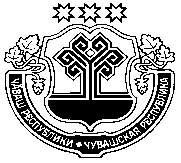 АдминистрацияКудеихинского сельского поселения Порецкого районаЧувашской РеспубликиПОСТАНОВЛЕНИЕ        06. 05.2020 № 29          06.05.2020 № 29        Кудеиха сали           с. КудеихаОтветственный исполнитель муниципальной программы-Администрация Кудеихинского сельского поселения Порецкого районаАдминистрация Кудеихинского сельского поселения Порецкого районаУчастники муниципальной программы-Отдел строительства, дорожного хозяйства и ЖКХ администрации Порецкого района (по согласованию)Отдел строительства, дорожного хозяйства и ЖКХ администрации Порецкого района (по согласованию)Подпрограммы муниципальной программы-«Модернизация коммунальной инфраструктуры на территории Кудеихинского сельского поселения»;«Строительство и реконструкция (модернизация) объектов питьевого водоснабжения и водоподготовки с учетом оценки качества и безопасности питьевой воды»«Модернизация коммунальной инфраструктуры на территории Кудеихинского сельского поселения»;«Строительство и реконструкция (модернизация) объектов питьевого водоснабжения и водоподготовки с учетом оценки качества и безопасности питьевой воды»Цель муниципальной программы-обеспечение населения Кудеихинского сельского поселения  питьевой водой, соответствующей требованиям безопасности и безвредности, установленным санитарно-эпидемиологическими правилами, в объеме, достаточном для жизнедеятельности;улучшение состояния здоровья жителей и социально-экологической обстановки на территории Кудеихинского сельского поселения Порецкого района Чувашской Республики;создание условий для приведения коммунальной инфраструктуры в соответствие со стандартами качества, обеспечивающими комфортные и безопасные условия проживания населения Кудеихинского сельского поселения;повышение качества оказания жилищно-коммунальных услуг в сфере теплоснабжения, водоснабжения. водоотведения и газоснабжения;восстановление, охрана и рациональное использование источников питьевого водоснабженияЗадачи муниципальной программы-модернизация систем коммунальной инфраструктуры для сокращения будущих расходов на текущий ремонт и экономии энергоресурсов;повышение эффективности работы коммунальных котельных, снижение потерь при транспортировке тепловой энергии;привлечение частных инвестиций в модернизацию коммунальной инфраструктуры;повышение эффективности работы системы по обращению с твердыми коммунальными отходами, стимулирование селективного отбора вторичного сырья из отходов потребления;строительство и модернизация систем водоснабжения, водоотведения и очистки сточных вод в рамках реализации инвестиционных проектов;повышение эффективности и надежности функционирования систем водообеспечения за счет реализации водоохранных, технических и санитарных мероприятий;внедрение новых технологий обработки воды на водоочистных станциях;предотвращение загрязнения источников питьевого водоснабжения;Целевые индикаторы и показатели муниципальной программы-к 2036 году будут достигнуты следующие целевые индикаторы и показатели:количество прекращений подачи тепловой энергии, теплоносителя в результате технологических нарушений на источниках тепловой энергии на 1 Гкал/час установленной мощности - 0,0 ед./ Гкал ( к началу 2021 года);количество прекращений подачи тепловой энергии, теплоносителя в результате технологических нарушений на  тепловых сетях на  сетей - 0 ед./ км ( к началу 2024 года);замена ветхих тепловых сетей – 10,6 километров;доля переработанных и размещенных твердых коммунальных отходов - 90 процентов;удовлетворенность граждан качеством жилищно-коммунальных услуг - 90 процентов;снижение количества аварий на объектах коммунальной инфраструктуры в сфере теплоснабжения, водоснабжения и водоотведения при производстве и распределении коммунальных ресурсов до 6 единиц;уменьшение удельного веса проб воды из источников питьевого централизованного водоснабжения, не отвечающей гигиеническим нормативам по санитарно-химическим показателям, до  10 процентов;уменьшение удельного веса проб воды, отбор которых произведен из водопроводной сети и которые не отвечают гигиеническим нормативам по микробиологическим показателям, до 4 процентов;замена уличной водопроводной сети, до 90 процентов;увеличение доли населения, обеспеченного питьевой водой, соответствующей нормативному уровню качества, до 50 процентовСроки и этапыреализации муниципальной программы -2019 - 2035 годы:1 этап – 2019-2025 годы;2 этап – 2026-2030 годы;3 этап – 2031-2035 годыОбъемы и источники финансирования муниципальной программы-прогнозируемые объем финансирования муниципальной программы в 2019-2035 годах составит 516,0 тыс. рублей, в том числе:в 2019 году – 504,7 тыс. рублей;в 2020 году – 11,3 тыс. рублей;в 2021 году – 0,0 тыс. рублей;в 2022 году – 0,0 тыс. рублей;в 2023 году – 0,0 тыс. рублей;в 2024 году – 0,0 тыс. рублей;в 2025 году – 0,0 тыс. рублей.;в 2026-2030 годах – 0,0 тыс. рублей;в 2031-2035 годах – 0,0 тыс. рублей.из них средства:федерального бюджета – 0,0 тыс. рублей, в том числе:в 2019 году –0,00 тыс. рублей;в 2020 году –0,00 тыс. рублей;в 2021 году – 0,00 тыс. рублей;в 2022 году – 0,00 тыс. рублей;в 2023 году – 0,00 тыс. рублей;в 2024 году – 0,00 тыс. рублей;в 2025 году – 0,00 тыс. рублей.;в 2026-2030 годах – 0,00 тыс. рублей;в 2031-2035 годах – 0,00 тыс. рублей..республиканского бюджета Чувашской Республики – 0,0 тыс. рублей, в том числе:в 2019 году –0,00 тыс. рублей;в 2020 году –0,00 тыс. рублей;в 2021 году – 0,00 тыс. рублей;в 2022 году – 0,00 тыс. рублей;в 2023 году – 0,00 тыс. рублей;в 2024 году – 0,00 тыс. рублей;в 2025 году – 0,00 тыс. рублей.;в 2026-2030 годах – 0,00 тыс. рублей;в 2031-2035 годах – 0,00 тыс. рублей местного бюджета – 516,0 тыс. рублей, в том числе:в 2019 году – 504,7 тыс. рублей;в 2020 году – 11,3 тыс. рублей;в 2021 году – 0,0 тыс. рублей;в 2022 году – 0,0 тыс. рублей;в 2023 году – 0,0 тыс. рублей;в 2024 году – 0,0 тыс. рублей;в 2025 году – 0,0 тыс. рублей.;в 2026-2030 годах – 0,0 тыс. рублей;в 2031-2035 годах – 0,0 тыс. рублей.внебюджетных источников –0,0 тыс. рублей, в том числе:в 2019 году –0,00 тыс. рублей;в 2020 году –0,00 тыс. рублей;в 2021 году – 0,00 тыс. рублей;в 2022 году – 0,00 тыс. рублей;в 2023 году – 0,00 тыс. рублей;в 2024 году – 0,00 тыс. рублей;в 2025 году – 0,00 тыс. рублей.;в 2026-2030 годах – 0,00 тыс. рублей;в 2031-2035 годах – 0,00 тыс. рублей.Ожидаемые результаты реализации муниципальной программы-реализация муниципальной программы позволит обеспечить:повышения качества и надежности теплоснабжения;увеличения доли переработанных и размещенных твердых коммунальных отходов;строительство новых сетей теплоснабжения, водоснабжения, водоотведения;повышение качества жизни и улучшения здоровья населения; увеличение доли населения, обеспеченного питьевой водой, отвечающей обязательным требованиям безопасности;повышение доступности для населения услуг централизованных систем водоснабжения, водоотведения и очистки сточных вод;сокращение потерь воды в сетях централизованного водоснабжения с одновременным снижением числа аварий в системах водоснабжения, водоотведения и очистки сточных вод;№ пп№ ппЦелевой индикатор и показатель (наименование)Целевой индикатор и показатель (наименование)Единица измеренияЗначения целевых индикаторов и показателейЗначения целевых индикаторов и показателейЗначения целевых индикаторов и показателейЗначения целевых индикаторов и показателейЗначения целевых индикаторов и показателейЗначения целевых индикаторов и показателейЗначения целевых индикаторов и показателейЗначения целевых индикаторов и показателейЗначения целевых индикаторов и показателейЗначения целевых индикаторов и показателейЗначения целевых индикаторов и показателейЗначения целевых индикаторов и показателейЗначения целевых индикаторов и показателейЗначения целевых индикаторов и показателейЗначения целевых индикаторов и показателейЗначения целевых индикаторов и показателейЗначения целевых индикаторов и показателейЗначения целевых индикаторов и показателей№ пп№ ппЦелевой индикатор и показатель (наименование)Целевой индикатор и показатель (наименование)Единица измерения2017год2017год2018 год2018 год2019 год2020 год2021 год2021 год2022 год2022 год2023 год2023 год2024 год2025 год2025 год2030 год2030 год2035 год1122344556788991010111212131314Муниципальная программа Кудеихинского сельского поселения «Модернизация и развитие сферы жилищно-коммунального хозяйства Кудеихинского сельского поселения Порецкого  района Чувашской Республики»Муниципальная программа Кудеихинского сельского поселения «Модернизация и развитие сферы жилищно-коммунального хозяйства Кудеихинского сельского поселения Порецкого  района Чувашской Республики»Муниципальная программа Кудеихинского сельского поселения «Модернизация и развитие сферы жилищно-коммунального хозяйства Кудеихинского сельского поселения Порецкого  района Чувашской Республики»Муниципальная программа Кудеихинского сельского поселения «Модернизация и развитие сферы жилищно-коммунального хозяйства Кудеихинского сельского поселения Порецкого  района Чувашской Республики»Муниципальная программа Кудеихинского сельского поселения «Модернизация и развитие сферы жилищно-коммунального хозяйства Кудеихинского сельского поселения Порецкого  района Чувашской Республики»Муниципальная программа Кудеихинского сельского поселения «Модернизация и развитие сферы жилищно-коммунального хозяйства Кудеихинского сельского поселения Порецкого  района Чувашской Республики»Муниципальная программа Кудеихинского сельского поселения «Модернизация и развитие сферы жилищно-коммунального хозяйства Кудеихинского сельского поселения Порецкого  района Чувашской Республики»Муниципальная программа Кудеихинского сельского поселения «Модернизация и развитие сферы жилищно-коммунального хозяйства Кудеихинского сельского поселения Порецкого  района Чувашской Республики»Муниципальная программа Кудеихинского сельского поселения «Модернизация и развитие сферы жилищно-коммунального хозяйства Кудеихинского сельского поселения Порецкого  района Чувашской Республики»Муниципальная программа Кудеихинского сельского поселения «Модернизация и развитие сферы жилищно-коммунального хозяйства Кудеихинского сельского поселения Порецкого  района Чувашской Республики»Муниципальная программа Кудеихинского сельского поселения «Модернизация и развитие сферы жилищно-коммунального хозяйства Кудеихинского сельского поселения Порецкого  района Чувашской Республики»Муниципальная программа Кудеихинского сельского поселения «Модернизация и развитие сферы жилищно-коммунального хозяйства Кудеихинского сельского поселения Порецкого  района Чувашской Республики»Муниципальная программа Кудеихинского сельского поселения «Модернизация и развитие сферы жилищно-коммунального хозяйства Кудеихинского сельского поселения Порецкого  района Чувашской Республики»Муниципальная программа Кудеихинского сельского поселения «Модернизация и развитие сферы жилищно-коммунального хозяйства Кудеихинского сельского поселения Порецкого  района Чувашской Республики»Муниципальная программа Кудеихинского сельского поселения «Модернизация и развитие сферы жилищно-коммунального хозяйства Кудеихинского сельского поселения Порецкого  района Чувашской Республики»Муниципальная программа Кудеихинского сельского поселения «Модернизация и развитие сферы жилищно-коммунального хозяйства Кудеихинского сельского поселения Порецкого  района Чувашской Республики»Муниципальная программа Кудеихинского сельского поселения «Модернизация и развитие сферы жилищно-коммунального хозяйства Кудеихинского сельского поселения Порецкого  района Чувашской Республики»Муниципальная программа Кудеихинского сельского поселения «Модернизация и развитие сферы жилищно-коммунального хозяйства Кудеихинского сельского поселения Порецкого  района Чувашской Республики»Муниципальная программа Кудеихинского сельского поселения «Модернизация и развитие сферы жилищно-коммунального хозяйства Кудеихинского сельского поселения Порецкого  района Чувашской Республики»Муниципальная программа Кудеихинского сельского поселения «Модернизация и развитие сферы жилищно-коммунального хозяйства Кудеихинского сельского поселения Порецкого  района Чувашской Республики»Муниципальная программа Кудеихинского сельского поселения «Модернизация и развитие сферы жилищно-коммунального хозяйства Кудеихинского сельского поселения Порецкого  района Чувашской Республики»Муниципальная программа Кудеихинского сельского поселения «Модернизация и развитие сферы жилищно-коммунального хозяйства Кудеихинского сельского поселения Порецкого  района Чувашской Республики»Муниципальная программа Кудеихинского сельского поселения «Модернизация и развитие сферы жилищно-коммунального хозяйства Кудеихинского сельского поселения Порецкого  района Чувашской Республики»1.1.удовлетворенность граждан качеством жилищно-коммунальных услуг и безопасному, комфортному проживаниюудовлетворенность граждан качеством жилищно-коммунальных услуг и безопасному, комфортному проживаниюпроцентов000075767777787879798081818383902.2.Доля населения, обеспеченного питьевой водой, соответствующей нормативному уровню качестваДоля населения, обеспеченного питьевой водой, соответствующей нормативному уровню качествапроцентов0,00,00,00,043,144,244,644,645,045,045,345,345,946,446,446,746,750,0Подпрограмма «Модернизация коммунальной инфраструктуры на территории Кудеихинского сельского поселения»Подпрограмма «Модернизация коммунальной инфраструктуры на территории Кудеихинского сельского поселения»Подпрограмма «Модернизация коммунальной инфраструктуры на территории Кудеихинского сельского поселения»Подпрограмма «Модернизация коммунальной инфраструктуры на территории Кудеихинского сельского поселения»Подпрограмма «Модернизация коммунальной инфраструктуры на территории Кудеихинского сельского поселения»Подпрограмма «Модернизация коммунальной инфраструктуры на территории Кудеихинского сельского поселения»Подпрограмма «Модернизация коммунальной инфраструктуры на территории Кудеихинского сельского поселения»Подпрограмма «Модернизация коммунальной инфраструктуры на территории Кудеихинского сельского поселения»Подпрограмма «Модернизация коммунальной инфраструктуры на территории Кудеихинского сельского поселения»Подпрограмма «Модернизация коммунальной инфраструктуры на территории Кудеихинского сельского поселения»Подпрограмма «Модернизация коммунальной инфраструктуры на территории Кудеихинского сельского поселения»Подпрограмма «Модернизация коммунальной инфраструктуры на территории Кудеихинского сельского поселения»Подпрограмма «Модернизация коммунальной инфраструктуры на территории Кудеихинского сельского поселения»Подпрограмма «Модернизация коммунальной инфраструктуры на территории Кудеихинского сельского поселения»Подпрограмма «Модернизация коммунальной инфраструктуры на территории Кудеихинского сельского поселения»Подпрограмма «Модернизация коммунальной инфраструктуры на территории Кудеихинского сельского поселения»Подпрограмма «Модернизация коммунальной инфраструктуры на территории Кудеихинского сельского поселения»Подпрограмма «Модернизация коммунальной инфраструктуры на территории Кудеихинского сельского поселения»Подпрограмма «Модернизация коммунальной инфраструктуры на территории Кудеихинского сельского поселения»Подпрограмма «Модернизация коммунальной инфраструктуры на территории Кудеихинского сельского поселения»Подпрограмма «Модернизация коммунальной инфраструктуры на территории Кудеихинского сельского поселения»Подпрограмма «Модернизация коммунальной инфраструктуры на территории Кудеихинского сельского поселения»Подпрограмма «Модернизация коммунальной инфраструктуры на территории Кудеихинского сельского поселения»1.количество прекращений подачи тепловой энергии, теплоносителя в результате технологических нарушений на источниках тепловой энергии на 1 Гкал/час установленной мощности - 0,0 ед./ Гкал;количество прекращений подачи тепловой энергии, теплоносителя в результате технологических нарушений на источниках тепловой энергии на 1 Гкал/час установленной мощности - 0,0 ед./ Гкал;Ед./ГкалЕд./Гкал0,00,00,00,20,20,30,00,00,00,00,00,00,00,00,00,00,00,02.количество прекращений подачи тепловой энергии, теплоносителя в результате технологических нарушений на тепловых сетях на  количество прекращений подачи тепловой энергии, теплоносителя в результате технологических нарушений на тепловых сетях на  Ед/кмЕд/км0,000,000,000,020,020,040,030,020,020,010,01000       0       0      0      0Подпрограмма «Обеспечение населения Кудеихинского сельского поселения качественной питьевой водой»Подпрограмма «Обеспечение населения Кудеихинского сельского поселения качественной питьевой водой»Подпрограмма «Обеспечение населения Кудеихинского сельского поселения качественной питьевой водой»Подпрограмма «Обеспечение населения Кудеихинского сельского поселения качественной питьевой водой»Подпрограмма «Обеспечение населения Кудеихинского сельского поселения качественной питьевой водой»Подпрограмма «Обеспечение населения Кудеихинского сельского поселения качественной питьевой водой»Подпрограмма «Обеспечение населения Кудеихинского сельского поселения качественной питьевой водой»Подпрограмма «Обеспечение населения Кудеихинского сельского поселения качественной питьевой водой»Подпрограмма «Обеспечение населения Кудеихинского сельского поселения качественной питьевой водой»Подпрограмма «Обеспечение населения Кудеихинского сельского поселения качественной питьевой водой»Подпрограмма «Обеспечение населения Кудеихинского сельского поселения качественной питьевой водой»Подпрограмма «Обеспечение населения Кудеихинского сельского поселения качественной питьевой водой»Подпрограмма «Обеспечение населения Кудеихинского сельского поселения качественной питьевой водой»Подпрограмма «Обеспечение населения Кудеихинского сельского поселения качественной питьевой водой»Подпрограмма «Обеспечение населения Кудеихинского сельского поселения качественной питьевой водой»Подпрограмма «Обеспечение населения Кудеихинского сельского поселения качественной питьевой водой»Подпрограмма «Обеспечение населения Кудеихинского сельского поселения качественной питьевой водой»Подпрограмма «Обеспечение населения Кудеихинского сельского поселения качественной питьевой водой»Подпрограмма «Обеспечение населения Кудеихинского сельского поселения качественной питьевой водой»Подпрограмма «Обеспечение населения Кудеихинского сельского поселения качественной питьевой водой»Подпрограмма «Обеспечение населения Кудеихинского сельского поселения качественной питьевой водой»Подпрограмма «Обеспечение населения Кудеихинского сельского поселения качественной питьевой водой»Подпрограмма «Обеспечение населения Кудеихинского сельского поселения качественной питьевой водой»1.1.Число аварий в системах водоснабжения, водоотведения и очистки сточных водЧисло аварий в системах водоснабжения, водоотведения и очистки сточных водединиц0000066666666666662.2.удельный вес проб воды из источников питьевого централизованного водоснабжения, не отвечающей гигиеническим нормативам по санитарно-химическим показателям;удельный вес проб воды из источников питьевого централизованного водоснабжения, не отвечающей гигиеническим нормативам по санитарно-химическим показателям;процентов0,00,00,00,020,121,921,121,120,420,419,519,518,617,717,714,214,210,03.3. удельный вес проб воды, отбор которых произведен из водопроводной сети и которые не отвечают гигиеническим нормативам по микробиологическим показателям; удельный вес проб воды, отбор которых произведен из водопроводной сети и которые не отвечают гигиеническим нормативам по микробиологическим показателям;процентов0,00,00,00,012,913,713,113,112,312,311,611,611,010,410,47,37,34,04.4.доля населения, обеспеченного питьевой водойдоля населения, обеспеченного питьевой водойпроцентов0,00,00,00,043,244,244,644,645,045,045,345,345,946,446,446,746,750,0СтатусНаименование муниципальной программы (подпрограммы муниципальной программы),  основного мероприятияКод бюджетной классификацииКод бюджетной классификацииКод бюджетной классификацииРасходы по годамРасходы по годамРасходы по годамРасходы по годамРасходы по годамРасходы по годамРасходы по годамРасходы по годамРасходы по годамРасходы по годамРасходы по годамРасходы по годамСтатусНаименование муниципальной программы (подпрограммы муниципальной программы),  основного мероприятияГлавный распорядительГлавный распорядительЦелевая статья расходовИсточники финансированияИсточники финансирования201920202021202220232024202520252026-20302031-203512334556789101112121314Программа«Модернизация и развитие сферы жилищно – коммунального хозяйства Кудеихинского сельского поселения Порецкого района Чувашской Республикихххвсеговсего504,711,30,00,00,00,00,00,00,00,0Программа«Модернизация и развитие сферы жилищно – коммунального хозяйства Кудеихинского сельского поселения Порецкого района Чувашской Республикихххфедеральный бюджетфедеральный бюджет0,00,00,00,00,00,00,00,00,00,0Программа«Модернизация и развитие сферы жилищно – коммунального хозяйства Кудеихинского сельского поселения Порецкого района Чувашской Республикихххреспубликанский бюджетреспубликанский бюджет0,00,00,00,00,00,00,00,00,00,0Программа«Модернизация и развитие сферы жилищно – коммунального хозяйства Кудеихинского сельского поселения Порецкого района Чувашской Республики993993А100000000местный бюджетместный бюджет504,711,30,00,00,00,00,00,00,00,0Программа«Модернизация и развитие сферы жилищно – коммунального хозяйства Кудеихинского сельского поселения Порецкого района Чувашской Республикихххвнебюджетные источникивнебюджетные источники0,00,00,00,00,00,00,00,00,00,0Подпрограмма«Модернизация коммунальной инфраструктуры на территории Кудеихинского сельского поселения»хххвсеговсего504,70,00,00,00,00,00,00,00,00,0Подпрограмма«Модернизация коммунальной инфраструктуры на территории Кудеихинского сельского поселения»хххфедеральный бюджетфедеральный бюджет0,00,00,00,00,00,00,00,00,00,0Подпрограмма«Модернизация коммунальной инфраструктуры на территории Кудеихинского сельского поселения»хххреспубликанский бюджетреспубликанский бюджет0,00,00,00,00,00,00,00,00,00,0Подпрограмма«Модернизация коммунальной инфраструктуры на территории Кудеихинского сельского поселения»993993А110000000местный бюджетместный бюджет504,70,00,00,00,00,00,00,00,00,0Подпрограмма«Модернизация коммунальной инфраструктуры на территории Кудеихинского сельского поселения»хххвнебюджетные источникивнебюджетные источники0,00,00,00,00,00,00,00,00,00,0Основное мероприятие 1Обеспечение качества жилищно – коммунальных услуг на территории Кудеихинского сельского поселенияхххвсеговсего504,70,00,00,00,00,00,00,00,00,0Основное мероприятие 1Обеспечение качества жилищно – коммунальных услуг на территории Кудеихинского сельского поселенияхххфедеральный бюджетфедеральный бюджет0,00,00,00,00,00,00,00,00,00,0Основное мероприятие 1Обеспечение качества жилищно – коммунальных услуг на территории Кудеихинского сельского поселенияхххреспубликанский бюджетреспубликанский бюджет0,00,00,00,00,00,00,00,00,00,0Основное мероприятие 1Обеспечение качества жилищно – коммунальных услуг на территории Кудеихинского сельского поселения993993А110100000местный бюджетместный бюджет504,70,00,00,00,00,00,00,00,00,0Основное мероприятие 1Обеспечение качества жилищно – коммунальных услуг на территории Кудеихинского сельского поселенияхххвнебюджетные источникивнебюджетные источники0,00,00,00,00,00,00,00,00,00,0ПодпрограммаПодпрограмма "Строительство и реконструкция (модернизация) объектов питьевого водоснабжения и водоподготовки с учетом оценки качества и безопасности питьевой воды" ххххвсего0,011,3,0,00,00,00,00,00,00,00,0ПодпрограммаПодпрограмма "Строительство и реконструкция (модернизация) объектов питьевого водоснабжения и водоподготовки с учетом оценки качества и безопасности питьевой воды" ххххфедеральный бюджет0,00,00,00,00,00,00,00,00,00,0ПодпрограммаПодпрограмма "Строительство и реконструкция (модернизация) объектов питьевого водоснабжения и водоподготовки с учетом оценки качества и безопасности питьевой воды" ххххреспубликанский бюджет0,00,00,00,00,00,00,00,00,00,0ПодпрограммаПодпрограмма "Строительство и реконструкция (модернизация) объектов питьевого водоснабжения и водоподготовки с учетом оценки качества и безопасности питьевой воды" 993А130000000А130000000А130000000местный бюджет0,011,30,00,00,00,00,00,00,00,0ПодпрограммаПодпрограмма "Строительство и реконструкция (модернизация) объектов питьевого водоснабжения и водоподготовки с учетом оценки качества и безопасности питьевой воды" ххххвнебюджетные источники0,00,00,00,00,00,00,00,00,00,0Основное мероприятие 1"Развитие систем водоснабжения на территории Кудеихинского сельского поселения Порецкого района Чувашской Республики" ххххвсего0,011,30,00,00,00,00,00,00,00,0Основное мероприятие 1"Развитие систем водоснабжения на территории Кудеихинского сельского поселения Порецкого района Чувашской Республики" ххххфедеральный бюджет0,00,00,00,00,00,00,00,00,00,0Основное мероприятие 1"Развитие систем водоснабжения на территории Кудеихинского сельского поселения Порецкого района Чувашской Республики" ххххреспубликанский бюджет0,00,00,00,00,00,00,00,00,00,0Основное мероприятие 1"Развитие систем водоснабжения на территории Кудеихинского сельского поселения Порецкого района Чувашской Республики" 993А130100000А130100000А130100000местный бюджет0,011,30,00,00,00,00,00,00,00,0Основное мероприятие 1"Развитие систем водоснабжения на территории Кудеихинского сельского поселения Порецкого района Чувашской Республики" ххххвнебюджетные источники0,00,00,00,00,00,00,00,00,00,0Основное мероприятие 1Строительство (реконструкция) объектов водоснабжения (водозаборных сооружений, водопроводов и др.) на территории Кудеихинского сельского поселенияххххвсего0,011,30,00,00,00,00,00,00,00,0Основное мероприятие 1Строительство (реконструкция) объектов водоснабжения (водозаборных сооружений, водопроводов и др.) на территории Кудеихинского сельского поселенияххххфедеральный бюджет0,00,00,00,00,00,00,00,00,00,0Основное мероприятие 1Строительство (реконструкция) объектов водоснабжения (водозаборных сооружений, водопроводов и др.) на территории Кудеихинского сельского поселенияххххреспубликанский бюджет0,00,00,00,00,00,00,00,00,00,0Основное мероприятие 1Строительство (реконструкция) объектов водоснабжения (водозаборных сооружений, водопроводов и др.) на территории Кудеихинского сельского поселения993А130173080А130173080А130173080местный бюджет0,011,30,00,00,00,00,00,00,00,0Основное мероприятие 1Строительство (реконструкция) объектов водоснабжения (водозаборных сооружений, водопроводов и др.) на территории Кудеихинского сельского поселенияххххвнебюджетные источники0,00,00,00,00,00,00,00,00,00,0Ответственный исполнитель подпрограммы-Администрация Кудеихинского сельского поселения Порецкого районаАдминистрация Кудеихинского сельского поселения Порецкого районаСоисполнители подпрограммы-Отдел строительства, дорожного хозяйства и ЖКХ администрации Порецкого района (по согласованию);Отдел строительства, дорожного хозяйства и ЖКХ администрации Порецкого района (по согласованию);Цель подпрограммы-приведение коммунальной инфраструктуры в соответствие со стандартами качества, обеспечивающими комфортные и безопасные условия проживания населения ;Задачи подпрограммы-модернизация коммунальной инфраструктуры для сокращения будущих расходов на текущий ремонт и экономии энергоресурсов;повышение эффективности работы коммунальных котельных, снижение потерь при транспортировке тепловой энергии;оказание государственной поддержки собственникам помещений (гражданам) в многоквартирных домах при переводе с централизованного на индивидуальное отопление.Целевые индикаторы и показатели подпрограммы-к 2036 году будут достигнуты следующие целевые индикаторы и показатели:количество прекращений подачи тепловой энергии, теплоносителя в результате технологических нарушений на источниках тепловой энергии на 1 Гкал/час установленной мощности - 0 ед./ Гкал (к началу 2021 года);количество прекращений подачи тепловой энергии, теплоносителя в результате технологических нарушений на тепловых сетях на  сетей – 0 ед./км (к началу 2024 года);удовлетворенность граждан качеством жилищно-коммунальных услуг - 90 процентов;замена ветхих тепловых сетей - 10,6 километров;количество семей, которым оказана государственная поддержка при переводе жилого помещения в многоквартирном доме с централизованного на индивидуальное отопление - 20 семей (ежегодно)Сроки и этапы реализации подпрограммы -2019 - 2035 годы:1 этап – 2019-2025 годы;2 этап – 2026-2030 годы;3 этап – 2031-2035 годыОбъемы и источники финансирования подпрограммы-прогнозируемые объем финансирования подпрограммы в 2019-2035 годах составит 504,7 тыс. рублей, в том числе:в 2019 году – 504,7 тыс. рублей;в 2020 году – 0,0 тыс. рублей;в 2021 году – 0,0 тыс. рублей;в 2022 году – 0,0 тыс. рублей;в 2023 году – 0,0 тыс. рублей;в 2024 году – 0,0 тыс. рублей;в 2025 году – 0,0 тыс. рублей.; в 2026-2030 годах – 0,0 тыс. рублей;в 2031-2035 годах – 0,0 тыс. рублей.из них средства:федерального бюджета – 0,0 тыс. рублей, в том числе:в 2019 году –0,00 тыс. рублей;в 2020 году –0,00 тыс. рублей;в 2021 году – 0,00 тыс. рублей;в 2022 году – 0,00 тыс. рублей;в 2023 году – 0,00 тыс. рублей;в 2024 году – 0,00 тыс. рублей;в 2025 году – 0,00 тыс. рублей.;в 2026-2030 годах – 0,00 тыс. рублей;в 2031-2035 годах – 0,00 тыс. рублей.республиканского бюджета Чувашской Республики – в 2019 году –0,00 тыс. рублей;в 2020 году –0,00 тыс. рублей;в 2021 году – 0,00 тыс. рублей;в 2022 году – 0,00 тыс. рублей;в 2023 году – 0,00 тыс. рублей;в 2024 году – 0,00 тыс. рублей;в 2025 году – 0,00 тыс. рублей.;в 2026-2030 годах – 0,00 тыс. рублей;в 2031-2035 годах – 0,00 тыс. рублейместных бюджетов – 504,7 тыс. рублей, в том числе:в 2019 году – 504,7 тыс. рублей;в 2020 году – 0,0 тыс. рублей;в 2021 году – 0,0 тыс. рублей;в 2022 году – 0,0 тыс. рублей;в 2023 году – 0,0 тыс. рублей;в 2024 году – 0,0 тыс. рублей;в 2025 году – 0,0 тыс. рублей.; в 2026-2030 годах – 0,0 тыс. рублей;в 2031-2035 годах – 0,0 тыс. рублей.внебюджетных источников –0,0 тыс. рублей, в том числе:в 2019 году –0,00 тыс. рублей;в 2020 году –0,00 тыс. рублей;в 2021 году – 0,00 тыс. рублей;в 2022 году – 0,00 тыс. рублей;в 2023 году – 0,00 тыс. рублей;в 2024 году – 0,00 тыс. рублей;в 2025 году – 0,00 тыс. рублей.;в 2026-2030 годах – 0,00 тыс. рублей;в 2031-2035 годах – 0,00 тыс. рублей.Ожидаемые результаты реализации подпрограммы-обеспечение за счет реализации основных мероприятий подпрограммы:повышение качества и надежности теплоснабжения;привлечение инвестиций в коммунальную инфраструктуру;повышения качества жизни и улучшение здоровья населения.СтатусНаименование муниципальной программы (подпрограммы муниципальной программы ),  основного мероприятияЗадача подпрограммы муниципальной программы Ответственный исполнитель, соисполнитель, участникиКод бюджетной классификацииКод бюджетной классификацииКод бюджетной классификацииКод бюджетной классификацииИсточникифинансированияРасходы по годам, тыс. рублейРасходы по годам, тыс. рублейРасходы по годам, тыс. рублейРасходы по годам, тыс. рублейРасходы по годам, тыс. рублейРасходы по годам, тыс. рублейРасходы по годам, тыс. рублейРасходы по годам, тыс. рублейРасходы по годам, тыс. рублейСтатусНаименование муниципальной программы (подпрограммы муниципальной программы ),  основного мероприятияЗадача подпрограммы муниципальной программы Ответственный исполнитель, соисполнитель, участникиглавный распорядитель бюджетных средствраздел, подразделцелевая статья расходовгруппа (подгруппа) вида расходов2019202020212022202320242025-20302031-20351234567891011121314151617Подпрограмма «Модернизация коммунальной инфраструктуры на территории Кудеихинского сельского поселения Порецкого района Чувашской Республики»администрация Кудеихинского сельского поселения; Отдел строительства, дорожного хозяйства и  ЖКХ (по согласованию)ххххвсего504,70,00,00,00,00,00,00,0Подпрограмма «Модернизация коммунальной инфраструктуры на территории Кудеихинского сельского поселения Порецкого района Чувашской Республики»администрация Кудеихинского сельского поселения; Отдел строительства, дорожного хозяйства и  ЖКХ (по согласованию)ххххфедеральный бюджет0,00,00,00,00,00,00,00,0Подпрограмма «Модернизация коммунальной инфраструктуры на территории Кудеихинского сельского поселения Порецкого района Чувашской Республики»администрация Кудеихинского сельского поселения; Отдел строительства, дорожного хозяйства и  ЖКХ (по согласованию)ххххреспубликанский бюджет Чувашской Республики0,00,00,00,00,00,00,00,0Подпрограмма «Модернизация коммунальной инфраструктуры на территории Кудеихинского сельского поселения Порецкого района Чувашской Республики»администрация Кудеихинского сельского поселения; Отдел строительства, дорожного хозяйства и  ЖКХ (по согласованию)ххххместные бюджеты504,70,00,00,00,00,00,00,0Подпрограмма «Модернизация коммунальной инфраструктуры на территории Кудеихинского сельского поселения Порецкого района Чувашской Республики»администрация Кудеихинского сельского поселения; Отдел строительства, дорожного хозяйства и  ЖКХ (по согласованию)ххххвнебюджетные источники0,00,00,00,00,00,00,00,0Основное мероприятие 1Обеспечение качества жилищно – коммунальных услугадминистрация Кудеихинского сельского поселения; Отдел строительства, дорожного хозяйства и  ЖКХ (по согласованию)всего504,70,00,00,00,00,00,00,0Основное мероприятие 1Обеспечение качества жилищно – коммунальных услугадминистрация Кудеихинского сельского поселения; Отдел строительства, дорожного хозяйства и  ЖКХ (по согласованию)федеральный бюджет0,00,00,00,00,00,00,00,0Основное мероприятие 1Обеспечение качества жилищно – коммунальных услугадминистрация Кудеихинского сельского поселения; Отдел строительства, дорожного хозяйства и  ЖКХ (по согласованию)республиканский бюджет Чувашской Республики0,00,00,00,00,00,00,00,0Основное мероприятие 1Обеспечение качества жилищно – коммунальных услугадминистрация Кудеихинского сельского поселения; Отдел строительства, дорожного хозяйства и  ЖКХ (по согласованию) 9930502 А1101000000местные бюджеты504,70,00,00,00,00,00,00,0Основное мероприятие 1Обеспечение качества жилищно – коммунальных услугадминистрация Кудеихинского сельского поселения; Отдел строительства, дорожного хозяйства и  ЖКХ (по согласованию)внебюджетные источники0,00,00,00,00,00,00,00,0Целевые индикаторы и показатели подпрограммы, увязанные с основным мероприятием 1удовлетворенность граждан качеством жилищно-коммунальных услуг и безопасному, комфортному проживанию, процентовудовлетворенность граждан качеством жилищно-коммунальных услуг и безопасному, комфортному проживанию, процентовудовлетворенность граждан качеством жилищно-коммунальных услуг и безопасному, комфортному проживанию, процентовудовлетворенность граждан качеством жилищно-коммунальных услуг и безопасному, комфортному проживанию, процентовудовлетворенность граждан качеством жилищно-коммунальных услуг и безопасному, комфортному проживанию, процентовудовлетворенность граждан качеством жилищно-коммунальных услуг и безопасному, комфортному проживанию, процентовудовлетворенность граждан качеством жилищно-коммунальных услуг и безопасному, комфортному проживанию, процентов767778798080,080,085,0Мероприятие 1.1Мероприятие, напрвленое на модернизацию объектов коммунальной инфраструктурыадминистрация Кудеихинского сельского поселения; Отдел строительства, дорожного хозяйства и  ЖКХ (по согласованию)всего504,70,00,00,00,00,00,00,0Мероприятие 1.1Мероприятие, напрвленое на модернизацию объектов коммунальной инфраструктурыадминистрация Кудеихинского сельского поселения; Отдел строительства, дорожного хозяйства и  ЖКХ (по согласованию)федеральный бюджет0,00,00,00,00,00,00,00,0Мероприятие 1.1Мероприятие, напрвленое на модернизацию объектов коммунальной инфраструктурыадминистрация Кудеихинского сельского поселения; Отдел строительства, дорожного хозяйства и  ЖКХ (по согласованию)республиканский бюджет 0,00,00,00,00,00,00,00,0Мероприятие 1.1Мероприятие, напрвленое на модернизацию объектов коммунальной инфраструктурыадминистрация Кудеихинского сельского поселения; Отдел строительства, дорожного хозяйства и  ЖКХ (по согласованию) 993 0502А110175350240местный бюджет504,70,00,00,00,00,00,00,0Мероприятие 1.1Мероприятие, напрвленое на модернизацию объектов коммунальной инфраструктурыадминистрация Кудеихинского сельского поселения; Отдел строительства, дорожного хозяйства и  ЖКХ (по согласованию)внебюджетные источники0,00,00,00,00,00,00,00,0Ответственный исполнитель подпрограммы-Администрация Кудеихинского сельского поселения Порецкого районаАдминистрация Кудеихинского сельского поселения Порецкого районаСоисполнители подпрограммы-Отдел строительства, дорожного хозяйства и ЖКХ администрации Порецкого района (по согласованию)Отдел строительства, дорожного хозяйства и ЖКХ администрации Порецкого района (по согласованию)Цель подпрограммы-обеспечение населения Кудеихинского сельского поселения питьевой водой, соответствующей требованиям безопасности и безвредности, установленным санитарно-эпидемиологическими правилами, в объеме, достаточном для жизнедеятельности, улучшение на этой основе состояния здоровья жителей и социально-экологической обстановки на территории Кудеихинского сельского поселения;восстановление, охрана и рациональное использование источников питьевого водоснабжения; внедрение новых технологий обработки воды на водоочистных станциях;Задачи подпрограммы-строительство и модернизация систем водоснабжения, водоотведения и очистки сточных вод в рамках реализации инвестиционных проектов;повышение эффективности и надежности функционирования систем водообеспечения за счет реализации водоохранных, технических и санитарных мероприятий;внедрение новых технологий обработки воды на водоочистных станциях;предотвращение загрязнения источников питьевого водоснабжения.Целевые индикаторы и показатели подпрограммы-к 2036 году будут достигнуты следующие целевые индикаторы и показатели:удельный вес проб воды из источников питьевого централизованного водоснабжения, не отвечающей гигиеническим нормативам по санитарно-химическим показателям 10 процентов;удельный вес проб воды, отбор которых произведен из водопроводной сети и которые не отвечают гигиеническим нормативам по микробиологическим показателям 4 процента;доля населения обеспеченного услугами водоснабжения 50 процентов;Сроки и этапы реализации подпрограммы -2019 - 2035 годы:1 этап – 2019-2025 годы;2 этап – 2026-2030 годы;3 этап – 2031-2035 годыОбъемы и источники финансирования подпрограммы-прогнозируемые объем финансирования подпрограммы в 2019-2035 годах составит 11,3 тыс. рублей, в том числе:в 2019 году – 0,0 тыс. рублей;в 2020 году – 11,3 тыс. рублей;в 2021 году – 0,0 тыс. рублей;в 2022 году – 0,0 тыс. рублей;в 2023 году – 0,0 тыс. рублей;в 2024 году – 0,0тыс. рублей;в 2025 году – 0,0 тыс. рублей.; в 2026-2030 годах – 0,0 тыс. рублей;в 2031-2035 годах – 0,0 тыс. рублей.из них средства:федерального бюджета – 0,0 тыс. рублей, в том числе:в 2019 году – 0,00 тыс. рублей;в 2020 году – 0,00 тыс. рублей;в 2021 году – 0,00 тыс. рублей;в 2022 году – 0,00 тыс. рублей;в 2023 году – 0,00 тыс. рублей;в 2024 году – 0,00 тыс. рублей;в 2025 году – 0,00 тыс. рублей.;в 2026-2030 годах – 0,00 тыс. рублей;в 2031-2035 годах – 0,00 тыс. рублей.республиканского бюджета Чувашской Республики –в 2019 году –0,00 тыс. рублей;в 2020 году – 0,00 тыс. рублей;в 2021 году – 0,00 тыс. рублей;в 2022 году – 0,00 тыс. рублей;в 2023 году – 0,00 тыс. рублей;в 2024 году – 0,00 тыс. рублей;в 2025 году – 0,00 тыс. рублей.;в 2026-2030 годах – 0,00 тыс. рублей;в 2031-2035 годах – 0,00 тыс. рублей.местных бюджетов – 11,3 тыс. рублей, в том числе:в 2019 году – 0,0 тыс. рублей;в 2020 году-   11,3 тыс. рублей;в 2021 году – 0,0 тыс. рублей;в 2022 году – 0,0 тыс. рублей;в 2023 году – 0,0 тыс. рублей;в 2024 году – 0,0тыс. рублей;в 2025 году – 0,0 тыс. рублей.; в 2026-2030 годах – 0,0 тыс. рублей;в 2031-2035 годах – 0,0 тыс. рублейвнебюджетных источников –0,0 тыс. рублей, в том числе:в 2019 году – 0,00 тыс. рублей;в 2020 году – 0,00 тыс. рублей;в 2021 году – 0,00 тыс. рублей;в 2022 году – 0,00 тыс. рублей;в 2023 году – 0,00 тыс. рублей;в 2024 году – 0,00 тыс. рублей;в 2025 году – 0,00 тыс. рублей.;в 2026-2030 годах – 0,00 тыс. рублей;в 2031-2035 годах – 0,00 тыс. рублей.Ожидаемые результаты реализации подпрограммы-увеличение доли населения, обеспеченного питьевой водой, отвечающей обязательным требованиям безопасности;повышение доступности для населения услуг централизованных систем водоснабжения, водоотведения и очистки сточных вод;сокращение потерь воды в сетях централизованного водоснабжения с одновременным снижением числа аварий в системах водоснабжения, водоотведения и очистки сточных вод;СтатусНаименование муниципальной программы (подпрограммы муниципальной программы ),  основного мероприятияОтветственный исполнитель, соисполнитель, участникиИсточникифинансированияИсточникифинансированияИсточники финансированияИсточники финансированияРасходы по годам, тыс. рублейРасходы по годам, тыс. рублейРасходы по годам, тыс. рублейРасходы по годам, тыс. рублейРасходы по годам, тыс. рублейРасходы по годам, тыс. рублейРасходы по годам, тыс. рублейРасходы по годам, тыс. рублейРасходы по годам, тыс. рублейРасходы по годам, тыс. рублейРасходы по годам, тыс. рублейСтатусНаименование муниципальной программы (подпрограммы муниципальной программы ),  основного мероприятияОтветственный исполнитель, соисполнитель, участникиглавный распорядитель бюджетных средствцелевая статья расходов202020202021202220232023202420252026-20302031-2035123456667789101011121314Подпрограмма «Строительство и реконструкция (модернизация) объектов питьевого водоснабжения и водоподготовки с учетом оценки качества и безопасности питьевой воды»администрация Кудеихинского сельского поселения; Отдел строительства, дорожного хозяйства и  ЖКХ (по согласованию)ххвсеговсеговсего11,311,30,00,00,00,00,00,00,00,0Подпрограмма «Строительство и реконструкция (модернизация) объектов питьевого водоснабжения и водоподготовки с учетом оценки качества и безопасности питьевой воды»администрация Кудеихинского сельского поселения; Отдел строительства, дорожного хозяйства и  ЖКХ (по согласованию)ххфедеральный бюджетфедеральный бюджетфедеральный бюджет0,00,00,00,00,00,00,00,00,00,0Подпрограмма «Строительство и реконструкция (модернизация) объектов питьевого водоснабжения и водоподготовки с учетом оценки качества и безопасности питьевой воды»администрация Кудеихинского сельского поселения; Отдел строительства, дорожного хозяйства и  ЖКХ (по согласованию)ххреспубликанский бюджет Чувашской Республикиреспубликанский бюджет Чувашской Республикиреспубликанский бюджет Чувашской Республики0,00,00,00,00,00,00,00,00,00,0Подпрограмма «Строительство и реконструкция (модернизация) объектов питьевого водоснабжения и водоподготовки с учетом оценки качества и безопасности питьевой воды»администрация Кудеихинского сельского поселения; Отдел строительства, дорожного хозяйства и  ЖКХ (по согласованию)ххместные бюджетыместные бюджетыместные бюджеты11,311,30,00,00,00,00,00,00,00,0Подпрограмма «Строительство и реконструкция (модернизация) объектов питьевого водоснабжения и водоподготовки с учетом оценки качества и безопасности питьевой воды»администрация Кудеихинского сельского поселения; Отдел строительства, дорожного хозяйства и  ЖКХ (по согласованию)ххвнебюджетные источникивнебюджетные источникивнебюджетные источники0,00,00,00,00,00,00,00,00,00,0Основное мероприятие 1"Развитие систем водоснабжения на территории Кудеихинского сельского поселения Порецкого района Чувашской Республики"администрация Кудеихинского сельского поселения; Отдел строительства, дорожного хозяйства и  ЖКХ (по согласованию)993А130173080всеговсеговсего11,311,30,00,00,00,00,00,00,00,0Основное мероприятие 1"Развитие систем водоснабжения на территории Кудеихинского сельского поселения Порецкого района Чувашской Республики"администрация Кудеихинского сельского поселения; Отдел строительства, дорожного хозяйства и  ЖКХ (по согласованию)xxфедеральный бюджетфедеральный бюджетфедеральный бюджет0,00,00,00,00,00,00,00,00,00,0Основное мероприятие 1"Развитие систем водоснабжения на территории Кудеихинского сельского поселения Порецкого района Чувашской Республики"администрация Кудеихинского сельского поселения; Отдел строительства, дорожного хозяйства и  ЖКХ (по согласованию)xхреспубликанский бюджет Чувашской Республикиреспубликанский бюджет Чувашской Республикиреспубликанский бюджет Чувашской Республики0,00,00,00,00,00,00,00,00,00,0Основное мероприятие 1"Развитие систем водоснабжения на территории Кудеихинского сельского поселения Порецкого района Чувашской Республики"администрация Кудеихинского сельского поселения; Отдел строительства, дорожного хозяйства и  ЖКХ (по согласованию)993А130173080местные бюджетыместные бюджетыместные бюджеты11,311,30,00,00,00,00,00,00,00,0Основное мероприятие 1"Развитие систем водоснабжения на территории Кудеихинского сельского поселения Порецкого района Чувашской Республики"администрация Кудеихинского сельского поселения; Отдел строительства, дорожного хозяйства и  ЖКХ (по согласованию)xxвнебюджетные источникивнебюджетные источникивнебюджетные источники0,00,00,00,00,00,00,00,00,00,0Целевые индикаторы и показатели подпрограммы, увязанные с основным мероприятием 1Доля населения, обеспеченного питьевой водой, соответствующей нормативному уровню качества (процентов)Доля населения, обеспеченного питьевой водой, соответствующей нормативному уровню качества (процентов)Доля населения, обеспеченного питьевой водой, соответствующей нормативному уровню качества (процентов)Доля населения, обеспеченного питьевой водой, соответствующей нормативному уровню качества (процентов)Доля населения, обеспеченного питьевой водой, соответствующей нормативному уровню качества (процентов)43,643,643,644,244,645,045,045,345,946,446,750,0Мероприятие 1.1. Строительство (реконструкция) объектов водоснабжения (водозаборных сооружений, водопроводов и др.) на территории Кудеихинского сельского поселения Порецкого района Чувашской Республикиадминистрация Кудеихинского сельского поселения; Отдел строительства, дорожного хозяйства и  ЖКХ (по согласованию) ххвсеговсеговсего11,311,30,00,00,00,00,00,00,00,0Мероприятие 1.1. Строительство (реконструкция) объектов водоснабжения (водозаборных сооружений, водопроводов и др.) на территории Кудеихинского сельского поселения Порецкого района Чувашской Республикиадминистрация Кудеихинского сельского поселения; Отдел строительства, дорожного хозяйства и  ЖКХ (по согласованию) ххфедеральный бюджетфедеральный бюджетфедеральный бюджет0,00,00,00,00,00,00,00,00,00,0Мероприятие 1.1. Строительство (реконструкция) объектов водоснабжения (водозаборных сооружений, водопроводов и др.) на территории Кудеихинского сельского поселения Порецкого района Чувашской Республикиадминистрация Кудеихинского сельского поселения; Отдел строительства, дорожного хозяйства и  ЖКХ (по согласованию) ххреспубликанский бюджет республиканский бюджет республиканский бюджет 0,00,00,00,00,00,00,00,00,00,0Мероприятие 1.1. Строительство (реконструкция) объектов водоснабжения (водозаборных сооружений, водопроводов и др.) на территории Кудеихинского сельского поселения Порецкого района Чувашской Республикиадминистрация Кудеихинского сельского поселения; Отдел строительства, дорожного хозяйства и  ЖКХ (по согласованию) ххместный бюджетместный бюджетместный бюджет11,311,30,00,00,00,00,00,00,00,0Мероприятие 1.1. Строительство (реконструкция) объектов водоснабжения (водозаборных сооружений, водопроводов и др.) на территории Кудеихинского сельского поселения Порецкого района Чувашской Республикиадминистрация Кудеихинского сельского поселения; Отдел строительства, дорожного хозяйства и  ЖКХ (по согласованию) ххвнебюджетные источникивнебюджетные источникивнебюджетные источники0,00,00,00,00,00,00,00,00,00,0Целевые индикаторы и показатели подпрограммы, увязанные с Удельный вес проб воды из источников питьевого централизованного водоснабжения, не отвечающей гигиеническим нормативам по санитарно-химическим показателям (процентов)Удельный вес проб воды из источников питьевого централизованного водоснабжения, не отвечающей гигиеническим нормативам по санитарно-химическим показателям (процентов)Удельный вес проб воды из источников питьевого централизованного водоснабжения, не отвечающей гигиеническим нормативам по санитарно-химическим показателям (процентов)Удельный вес проб воды из источников питьевого централизованного водоснабжения, не отвечающей гигиеническим нормативам по санитарно-химическим показателям (процентов)22,622,622,621,921,921,120,419,519,518,617,714,210,0Целевые индикаторы и показатели подпрограммы, увязанные с Удельный вес проб воды, отбор которых произведен из водопроводной сети и которые не отвечают гигиеническим Удельный вес проб воды, отбор которых произведен из водопроводной сети и которые не отвечают гигиеническим Удельный вес проб воды, отбор которых произведен из водопроводной сети и которые не отвечают гигиеническим Удельный вес проб воды, отбор которых произведен из водопроводной сети и которые не отвечают гигиеническим 13,813,813,813,713,713,112,311,611,611,010,47,34,0